HIU – 8th  -  12th  FebruaryOnline lessons will be on Monday and Friday between 10:30-12:30 (you will get 2 calls one for English and one for maths)HIU – 8th  -  12th  FebruaryOnline lessons will be on Monday and Friday between 10:30-12:30 (you will get 2 calls one for English and one for maths)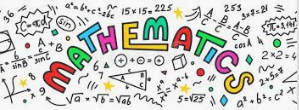 If you have the purple bookNumber and place value workbookMonday – Counting forwards and backwards with positive and negative numbers pg. 15-16Tuesday –Nearest 1000 and 10,000 pg. 17-19Wednesday –Nearest 100,000 pg. 20-21Thursday – Roman numerals pg. 26-28Friday - times table Rockstar and table practiceChallenge –(optional) pg. 24-25 Word problems involving negative numbersIf you have the blue bookWhite Rose maths Workbook  pages 60-78Monday – Subtract 2-digit numbers (1) pg. 60Tuesday – Subtract 2-digit numbers (2) pg. 64Wednesday – Find and make number bonds pg. 68Thursday – Bonds to 100 (tens and ones) pg. 71Friday - Add three 1-digit numbers pg. 75Extra : times table Rockstar and table practiceIf you have the red bookWhite Rose maths Workbook pages 40-53Monday – Fact families pg. 40Tuesday – Count back pg. 43Wednesday – Find the difference pg. 46Thursday – Compare statements 1 and 2 pg. 48Friday – Number bonds table pg. 52, Times Table Rockstar and table practice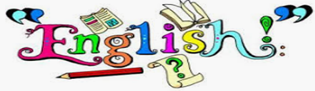 If you have a Year 1 CGP workbookMonday – Spring workout 1 and 2 pg. 26-29Tuesday – Spring workout 3 and 4 pg. 30-33Wednesday – Spring workout 5 and 6  pg. 34-37Thursday – Under the sea- reading activity –Our beautiful blue planetFriday – Under the sea writing activityIf you have a Year 2 CGP workbookMonday – Spring workout 1 and 2 pg. 26 -29Tuesday – Spring workout 3 and 4 pg. 30-33Wednesday – Spring workout 5 and 6 pg. 34-37Thursday – Under the sea reading activity -Jazzy Jellyfish Friday – Keeping healthy writing activityAll - Spelling shed for common exception wordsAll – reading every dayTopicActivity from learning grid for your year group – see school website – look at your year group on the link below and then find out what topic work to do. https://howesprimary.co.uk/news-events/remote-learning/Please remember to go to the lessons on the official Department for Education Oak National Academy website https://www.thenational.academy/ Select your year group and subject, watch the lesson and do the activity.Please remember to go to the lessons on the official Department for Education Oak National Academy website https://www.thenational.academy/ Select your year group and subject, watch the lesson and do the activity.